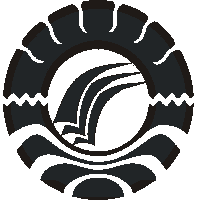 SKRIPSIPENGEMBANGAN PERILAKU SOSIAL ANAK MELALUI KEGIATAN BERMAIN PERAN DI TAMAN KANAK-KANAK PERTIWI SIBATUA KECAMATAN PANGKAJENEKABUPATEN PANGKEPHARLINAPROGRAM STUDI PENDIDIKAN GURU PENDIDIKAN ANAK USIA DINIFAKULTAS ILMU PENDIDIKANUNIVERSITAS NEGERI MAKASSAR2013PENGEMBANGAN PERILAKU SOSIAL ANAK MELALUI KEGIATAN BERMAIN PERAN DI TAMAN KANAK-KANAK PERTIWI SIBATUA KECAMATAN PANGKAJENEKABUPATEN PANGKEPSKRIPSIDiajukan Untuk Memenuhi Sebagian Persyaratan Guna Memperoleh Gelar Sarjana Pendidikan Pada Program Studi Pendidikan Guru Pendidikan Anak Usia Dini Strata Satu Fakultas Ilmu PendidikanUniversitas Negeri MakassarOlehHARLINA094924115PROGRAM STUDI PENDIDIKAN GURU PENDIDIKAN ANAK USIA DINIFAKULTAS ILMU PENDIDIKANUNIVERSITAS NEGERI MAKASSAR2013KEMENTERIAN PENDIDIKAN DAN KEBUDAYAANUNIVERSITAS NEGERI MAKASSARFAKULTAS ILMU PENDIDIKANPENDIDIKAN GURU PENDIDIKAN ANAK USIA DINIKampus FIP UNM Jl.Tamalate I Makassar Telp.884457-883076 Fax.0411883076PERSETUJUAN PEMBIMBINGSkripsi dengan Judul	:	PENGEMBANGAN PERILAKU SOSIAL ANAK MELALUI KEGIATAN BERMAIN PERAN DI TAMAN KANAK-KANAK PERTIWI SIBATUA KECAMATAN PANGKAJENE KABUPATEN PANGKEPNama	:	HARLINANIM	:	094 924 115Jurusan/Program	:	Pendidikan Guru Pendidikan Anak Usia Dini (PGPAUD) S1Fakultas	:	Ilmu PendidikanSetelah diperiksa dan diujikan, telah memenuhi syarat untuk memperoleh gelar sarjana Pendidikan (S.Pd) pada Fakultas Ilmu Pendidikan Program Studi Pendidikan Guru Pendidikan Anak Usia Dini Universitas Negeri Makassar.						  Makassar, 	Juli 2013Dosen Pembimbing I						  Dosen Pembimbing IIDra. SRI SOFIANI, M.Pd				 SYAMSUARDI, S.Pd, M.PdNIP. 19530202 198010 2 001				 NIP. 19830210 200812 1 002Mengetahui,Ketua Prodi PGPAUD FIP UNMDra. SRI SOFIANI, M.Pd NIP. 19530202 198010 2 001KEMENTERIAN PENDIDIKAN DAN KEBUDAYAANUNIVERSITAS NEGERI MAKASSARFAKULTAS ILMU PENDIDIKANAlamat : Kampus UNM Tidung Jl.Tamalate I Makassar Telp.884457-883076 Fax.0411883076Laman : www.unm.ac.idPENGESAHAN UJIAN SKRIPSISkripsi diterima oleh Panitia Ujian Skripsi Fakultas Ilmu Pendidikan Universitas Negeri Makassar dengan SK Dekan No. 4668/UN.36.4/PP/2013 Tanggal 20 Juni 2013 untuk memenuhi sebagian persyaratan memperoleh gelar Sarjana Pendidikan pada Program Studi Pendidikan Guru Pendidikan Anak Usia Dini pada hari kamis tanggal 27 Juni 2013.Disahkan OlehDekan Fakultas Ilmu PendidikanProf. Dr. H. Ismail Tolla, M.PdNIP. 19531230 198003 1 005Panitia UjianKetua	:	 Prof. Dr. H. Ismail Tolla,M.Pd ( ……………………………...)Sekretaris	:	Arifin Manggau, S.Pd, M.Pd     ( ……………………………...)Pembimbing I	:	Dra. Sri Sofiani, M. Pd             ( ………………………………)Pembimbing II	:	 Syamsuardi, S.Pd, M.Pd          ( ………………………………)Penguji I	:	Dr. Parwoto, M.Pd                    ( ………………………………)Penguji II	:	Dra. Istiyani Idrus, M.Si           ( ………………………………)Itu ada kemudahan(Q.S. Alam Nasyrah:6)“Jangan pernah merasa memiliki sesuatu jika kamu tidak sanggup untuk kehilangan, anggap semua itu hanya titipan dari Allah , sehingga  ketika ia hilang  dari sisimu, kerelaan akan hadir dalam dirimu”Ku Peruntukkan karya ini kepada Orang tua  dan Suamiku tercinta yang tak pernah henti-hentinya mendoakan  danmendukung setiap langkahku.PERNYATAAN KEASLIAN SKRIPSISaya yang bertanda tangan di bawah ini :Menyatakan dengan sebenarnya bahwa skripsi yang saya tulis ini benar merupakan hasil karya saya sendiri dan bukan merupakan pengambil alihan tulisan atau pikiran orang lain yang saya akui sebagai hasil atau pikiran sendiri.Apabila di kemudian hari terbukti atau dapat dibuktikan bahwa skripsi ini hasil ciplakan, maka saya bersedia menerima sanksi atas perbuatan tersebut sesuai dengan ketentuan yang berlaku.Makassar,  Mei 2013Yang Membuat pernyataan,HarlinaABSTRAKHarlina, 2013. Pengembangan Perilaku Sosial Anak Melalui Kegiatan Bermain Peran Di Taman Kanak-Kanak Pertiwi Sibatua Kecamatan Pangkajene Kabupaten Pangkep. Skripsi. Dibimbing oleh Dra. Sri Sofiani, M.Pd selaku pembimbing I dan Syamsuardi, S.Pd, M.Pd selaku pembimbing II. Program Studi Pendidikan Guru Pendidikan Anak Usia Dini. Fakultas Ilmu Pendidikan Universitas Negeri Makassar.Penelitian ini menelaah tentang bagaimana mengembangkan perilaku sosial anak melalui kegiatan bermain peran di Taman Kanak-Kanak  Pertiwi Sibatua Kecamatan Pangkajene Kabupaten Pangkep. Masalah utama penelitian ini adalah kurangnya perilaku sosial anak di dalam lingkungan sekolah. Indikator yang menjadi penelitian disini yang berhubungan dengan perilaku sosial anak, yaitu: (1) Anak dapat bekerja sama dengan teman, (2) Anak mau berbagi dengan teman, (3) Anak suka menolong teman. Tujuan penelitian ini adalah untuk mengetahui pengembangan perilaku sosial anak melalui kegiatan bermain peran di Taman Kanak-Kanak Pertiwi Sibatua Kecamatan Pangkajene kabupaten Pangkep. Penelitian ini merupakan penelitian kualitatif dengan menggunakan metode PTK    ( Penelitian Tindakan Kelas ), yaitu prosedur penelitian yang menghasilkan data deskriptif dari hasil observasi penelitian. Hasil penelitian menunjukkan indikator keberhasilan memadai, dimana pada siklus pertama pertemuan pertama penilaian anak masih banyak yang belum bisa melaksanakan indikator yang diteliti, pertemuan kedua mengalami sedikit peningkatan, anak sudah mampu melaksanakan indikator tetapi dengan bimbingan guru. Dan pada siklus kedua pertemuan pertama juga mengalami peningkatan dimana sudah ada anak yang dapat melaksanakan indikator yang diteliti dengan baik walaupun masih ada beberapa orang anak yang memerlukan bimbingan guru. Sedangkan untuk pertemuan kedua siklus kedua sudah terlihat jelas mengalami peningkatan ke arah yang lebih baik, ada beberapa orang anak yang sudah mampu melaksanakan indikator dengan sangat baik dan sudah tidak ada lagi anak yang tidak bisa melaksanakan indikator yang diteliti. Dari hasil penelitian menunjukkan bahwa jika kegiatan bermain peran dilakukan maka perilaku sosial anak dapat berkembang.PRAKATABismillahirrahmanirrahim	Puji dan syukur kepada Allah SWT karena berkat rahmat dan karunia-Nyalah, sehingga skripsi ini dengan judul “Pengembangan Perilaku Sosial Anak Melalui kegiatan bermain Peran Di Taman Kanak-Kanak Pertiwi Sibatua Kecamatan Pangkajene Kabupaten Pangkep” dapat diselesaikan sebagai salah satu tugas Akademik untuk memperoleh gelar sarjana “ Sarjana Pendidikan Anak Usia Dini” pada Jurusan Pendidikan Guru Pendidikan Anak Usia Dini Fakultas Ilmu Pendidikan.	Selama penulisan skripsi ini, penulis menghadapi berbagai hambatan dan tantangan. Namun berkat bimbingan, motivasi, bantuan dan sumbangan pemikiran dari berbagai pihak, segala hambatan dan tantangan yang dihadapi penulis dapat teratasi. Oleh karena itu, dengan penuh rasa hormat penulis menghaturkan terima kasih yang sebesar-besarnya kepada Dra. Sri Sofiani, M.Pd selaku pembimbing I dan Syamsuardi, S.Pd, M.Pd selaku pembimbing II yang telah banyak meluangkan waktu dan tenaga dalam memberikan arahan, petunjuk dan motivasi kepada penulis mulai dari penyusunan usulan penelitian hingga selesainya skripsi ini. Selanjutnya ucapan yang sama dihaturkan kepada: Prof. Dr. H. Ismail Tolla, M.Pd. sebagai Dekan Fakultas Ilmu Pendidikan Universitas negeri makassar. Drs. M. Ali Latif Amri, M.Pd selaku Pembantu Dekan I Fakultas Ilmu Pendidikan Universitas negeri makassar atas segala bantuannya dalam bidang administrasi dan perkuliahan. Dra. Sri Sofiani, M.Pd dan Arifin Manggau, S.Pd, M.Pd, masing-masing sebagai ketua Jurusan dan Sekretaris Jurusan Pendidikan Guru Pendidikan  Anak usia Dini atas segala bantuannya dalam administrasi maupun dalam perkuliahan.Bapak dan Ibu Dosen Fakultas Ilmu Pendidikan, khususnya Jurusan Pendidikan Guru Pendidikan Anak Usia Dini yang telah mendidik dan memberikan bekal ilmu pengetahuan kepada penulis.Kepada kedua orang tuaku yang tercinta, Ayahanda H. Nurdin dan Ibunda Hj. Joharia, yang dengan susah payah dan ketulusannya mencurahkan cinta, kasih sayang dan perhatiannya dalam mendidik dan membesarkanku disertai dengan iringan doa sehingga penulis dapat menyelesaikan studinya, semoga ananda dapat membalas stiap tetes demi tetes keringat yang tercurah demi membimbing ananda menjadi seorang manusia yang berguna.Terkhusus buat suamiki tercinta Muhammad Al’ As’ Ari, terima kasih atas segala bantuan dan dukungannya selama ini, dan Saudara-saudaraku Hapsah, Hawatia, Darmas, Hasniawati, Zul Fahmi S.Pdi, dan Fahrul terima kasih atas segala doa dan dukungannya.Ibu Kepala Taman Kanak-Kanak Pertiwi Sibatua beserta Guru yang telah memberikan izin melakukan penelitian pada sekolah yang dipimpinnya dan terima kasih telah bersedia membantu berlangsungnya pelaksanaan penelitian ini.Teman-teman perkuliahan kelas makassar, khususnya teman-teman dari Pangkep yang tidak sempat saya sebutkan namanya satu-persatu terima kasih atas segala bentuk dukungannya.Keluarga besar Perpustakaan UNM yang telah banyak membantu dalam memberikan masukan mengenai referensi dan semua pihak yang tidak sempat saya sebutkan namanya, namun telah berjasa dalam penyelesaian studi ini.Akhirnya penulis berharap agar kiranya skripsi ini dapat memberikan manfaat yang sebesar-besarnya bagi penulis dan dapat bermanfaat sebagai bahan masukan serta informasi bagi pembaca, semoga kebaikan dan keikhlasan serta bantuan dari semua pihak dapat menjadi berkah. Amin...                                                                          Makassar,  Maret 2013                                                                                                 PenulisDAFTAR ISIHALAMAN JUDUL...................................................................................................iPERSETUJUAN PEMBIMBING..............................................................................iiPENGESAHAN UJIAN SKRIPSI............................................................................iiiMOTTO.....................................................................................................................ivPERNYATAAN KEASLIAN SKRIPSI....................................................................vABSTRAK................................................................................................................viPRAKATA...............................................................................................................viiDAFTAR ISI...........................................................................................................viiiDAFTAR TABEL.....................................................................................................ixDAFTAR GAMBAR..................................................................................................xDAFTAR LAMPIRAN.............................................................................................xiBAB.I  PENDAHULUAN.........................................................................................1Latar Belakang............................................................................................1Rumusan Masalah.......................................................................................5Tujuan Penelitian........................................................................................5Manfaat Penelitian......................................................................................5BAB.II TINJAUAN PUSTAKA, KERANGKA PIKIR DAN HIPOTESIS.............6Tinjauan Pustaka.........................................................................................6Pengertian Perilaku Sosial.....................................................................6Pengertian Perilaku.........................................................................6Pengertian Perilaku Sosial...............................................................7Faktor-faktor yang mempengaruhi perilaku sosial.........................8Pentingnya perilaku sosial.............................................................10Indikator perilaku sosial................................................................10Jenis perilaku Anak Usia Dini.......................................................11 Ciri-ciri perilaku sosial..................................................................12Pengertian Bermain Peran...................................................................13Manfaat bermain peran.................................................................15Langkah-langkah bermain peran...................................................20Jenis-jenis bermain peran..............................................................22Tehnik bermain peran...................................................................22Kerangka Pikir..........................................................................................24Hipotesis....................................................................................................26BAB. III METODE PENELITIAN..........................................................................27Pendekatan dan jenis penelitian................................................................27Fokus penelitian........................................................................................27Setting dan subjek penelitian....................................................................28Prosedur dan Desain penelitian.................................................................29Tehnik dan prosedur pengumpulan data...................................................31Tehnik analisis data dan Indikator keberhasilan.......................................32BAB. IV HASIL PENELITIAN DAN PEMBAHASAN........................................34Hasil penelitian..........................................................................................34Deskripsi hasil penelitian siklus I....................................................342.   Deskripsi hasil penelitian siklus II.................................................50B. Pembahasan hasil penelitian.................................................................67BAB. V KESIMPULAN DAN SARAN...........................................................70Kesimpulan.......................................................................................70Saran-saran.......................................................................................70DAFTARPUSTAKA.............................................................................................72LAMPIRAN.............................................................................................................74DAFTAR LAMPIRANLampiran I         Foto-foto penelitian.......................................................................75Lampiran II        Skenario cerita.…..........................................................................77Lampiran III      Lembar Observasi Anak.................................................................81Lampiran IV      Lembar Observasi Aktivitas Anak.................................................87Lampiran V       Lembar Instrumen Guru.................................................................89Lampiran VII    Rencana Kegiatan Harian....……………………………………...91DAFTAR TABELTabel 4.1  Hasil Observasi Pertemuan I Siklus I.......................................38Tabel 4.2  Hasil Observasi Pertemuan II Siklus I......................................45Tabel 4.3  Hasil Observasi pertemuan I Siklus II......................................55Tabel 4.4  Hasil Observasi Pertemuan II Siklus II.....................................62DAFTAR GAMBARGambar 1  Skema Kerangka Pikir................................................................25Gambar 2  Bagan Prosedur Penelitian..........................................................29Nama:HarlinaNim:094924115Jurusan / Program Studi:Pendidikan Guru Pendidikan Anak Usia DiniJudul Skripsi:Pengembangan Perilaku sosial Anak Melalui Kegiatan Bermain Peran Di Taman Kanak-Kanak Pertiwi Sibatua Kecamatan Pangkajene Kabupaten Pangkep